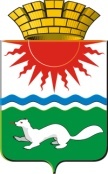 АДМИНИСТРАЦИЯ СОСЬВИНСКОГО  ГОРОДСКОГО  ОКРУГАП О С Т А Н О В Л Е Н И Еот  09.02.2018  № 80	п. г. т. СосьваО внесении изменений в постановление администрации Сосьвинского городского округа от 30.10.2012 № 1014 «Об изменении типа существующего Муниципального казенного образовательного учреждения дополнительного образования детей Дом детского творчества п. Сосьва, Муниципального казенного образовательного учреждения дополнительного образования детей Детско-юношеская спортивная школап. Восточный»В целях приведения в соответствие с подпунктом 1 части 3, части 5 статьи 23  ФедеральногозаконаРоссийской Федерацииот 29.12.2012 № 273-ФЗ «Об образовании в Российской Федерации», руководствуясь статьями27, 30, 45 Устава Сосьвинского городского округа, администрация Сосьвинского городского округаПОСТАНОВЛЯЕТ:Внести в постановление администрации Сосьвинского городского округа от 30.10.2012 № 1014 «Об изменении типа существующего Муниципального казенного образовательного учреждения дополнительного образования детей Дом детского творчества п. Сосьва, Муниципального казенного образовательного учреждения дополнительного образования детей Детско-юношеская спортивная школап. Восточный» (с изменениями от 10.04.2013 № 256, от 18.01.2018 № 19) следующие изменения:подпункт 2 пункта 1 постановления изложить в новой редакции:«2) Муниципального казенного образовательного учреждения дополнительного образования детей Детско-юношеская спортивная школа п. Восточный на Муниципальное бюджетное образовательное учреждение дополнительного образования Детско-юношеская спортивная школа п. Восточный.»;2) в пункте 2, 3, 5 постановления слово «детей» исключить.Настоящее постановление опубликовать в газете «Серовский рабочий».Контроль исполнения настоящего постановления возложить 
на заместителя главы администрации Сосьвинского городского округа  по экономике и промышленности Г.С. Мироненко.Глава Сосьвинскогогородского округа	                                                                              Г. Н. Макаров